SOLICITUD DE AYUDA DE TRANSPORTE PARA ESTUDIANTES EN       PRÁCTICAS CURRICULARES (GRADOS Y MÁSTERES)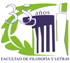 DATOS PERSONALES D/Dña.___________________________________________DNI________________________Domicialiado en C/_____________________________________________________________Localidad____________________ C. postal_____________Tfno. fijo_____________________Tfno. móvil________________________
DATOS ACADÉMICOS ESTUDIOS:	GRADO EN HISTORIA   						GRADO EN GEOGRAFÍA Y ORD. DEL TERRITORIO   	              	MÁSTER EN HISTORIA MODERNA: “MONARQUÍA DE  				              ESPAÑA “SIGLOS XVI-XVIII”						MÁSTER EN PATRIMONIO HISTÓRICO Y TERRITORIAL	              MÁSTER EN PREHISTORIA Y ARQUEOLOGÍA			MÁSTER EN RECURSOS TERRITORIALES Y ESTRATEGIASDE ORDENACIÓN 							ASIGNATURA QUE MOTIVA LA PRÁCTICA: ___________________________________    PROFESOR TUTOR: __________________________________________________________INFORMACIÓN RELATIVA A LA PRÁCTICA  EMPRESA-INSTITUCIÓN: _____________________________________________________DIRECCIÓN COMPLETA_______________________________________________________FECHA DE INICIO_________________FECHA DE FINALIZACIÓN_____________ ______Santander,      de                    de 201                                                Firmado: SR. DECANO DE LA FACULTAD DE FILOSOFÍA Y LETRAS DE LA UNIVERSIDAD DE CANTABRIA 